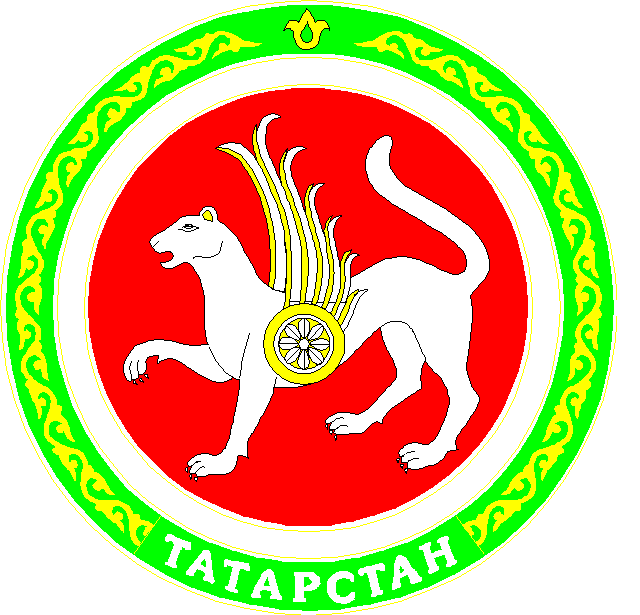 О внесении изменений в приказ Министерства строительства, архитектуры и жилищно-коммунального хозяйства Республики Татарстан от 23.12.2011 № 262/о «Об утверждении Программы антикоррупционной Программы антикоррупционной деятельности Министерства строительства, архитектуры и жилищно-коммунального хозяйства Республики Татарстан» 	Во исполнение подпрограммы «Реализация антикоррупционной политики Республики Татарстан на 2014 год» Государственной программы «Обеспечение общественного порядка и противодействие преступности в Республике Татарстан на 2014 - 2020 годы», утвержденной постановлением Кабинета Министров Республики Татарстан от 16.10.2013 № 764 «Об утверждении Государственной программы «Обеспечение общественного порядка и противодействие преступности в Республике Татарстан на 2014 - 2020 годы»п р и к а з ы в а ю:Внести в приказ Министерства строительства, архитектуры и жилищно-коммунального хозяйства Республики Татарстан от 23.12.2011 № 262/о «Об утверждении Программы антикоррупционной Программы антикоррупционной деятельности Министерства строительства, архитектуры и жилищно-коммунального хозяйства Республики Татарстан», следующие изменения:в преамбуле слова «18.08.2011 г. № 687 «Об утверждении Комплексной республиканской антикоррупционной программы на 2012-2014 годы»» заменить словами «16.10.2013 № 764 «Об утверждении Государственной программы «Обеспечение общественного порядка и противодействие преступности в Республике Татарстан на 2014 - 2020 годы»»;Программу антикоррупционной деятельности Министерства строительства, архитектуры и жилищно-коммунального хозяйства Республики Татарстан (далее – Программа), изложить в новой прилагаемой редакции;в пункте 3 слова «Самохиной Е.В.» исключить. Заместителям министра, руководителям структурных подразделений Министерства строительства, архитектуры и жилищно-коммунального хозяйства Республики Татарстан (далее – Министерство) обеспечить исполнение мероприятий, предусмотренных Программой.Отделу взаимодействия со средствами массовой информации управления межрегиональных связей и госпрограмм разместить настоящий приказ на официальном сайте Министерства в информационно-телекоммуникационной сети «Интернет».     Признать утратившими силу:приказ Министерства от 17.09.2012 № 145/о «О внесении изменений в Программу антикоррупционной деятельности Министерства строительства, архитектуры и жилищно-коммунального хозяйства Республики Татарстан на 2012-2014 годы, утвержденную приказом Министерства строительства, архитектуры и жилищно-коммунального хозяйства Республики Татарстан от 23.12.2011 № 262/о «Об утверждении Программы антикоррупционной деятельности Министерства строительства, архитектуры и жилищно-коммунального хозяйства Республики Татарстан на 2012-2014 годы»;приказ Министерства от 17.12.2012 № 187/о «О внесении изменения в Программу антикоррупционной деятельности Министерства строительства, архитектуры и жилищно-коммунального хозяйства Республики Татарстан на 2012-2014 годы, утвержденную приказом Министерства строительства, архитектуры и жилищно-коммунального хозяйства Республики Татарстан от 23.12.2011 № 262/о «Об утверждении Программы антикоррупционной деятельности Министерства строительства, архитектуры и жилищно-коммунального хозяйства Республики Татарстан на 2012-2014 годы»;приказ Министерства от 21.05.2013  № 63/о «О внесении изменения в Программу антикоррупционной деятельности Министерства строительства, архитектуры и жилищно-коммунального хозяйства Республики Татарстан на 2012-2014 годы, утвержденную приказом Министерства строительства, архитектуры и жилищно-коммунального хозяйства Республики Татарстан от 23.12.2011 №262/о «Об утверждении Программы антикоррупционной деятельности Министерства строительства, архитектуры и жилищно-коммунального хозяйства Республики Татарстан на 2012-2014 годы»;приказ Министерства от 29.08.2013 № 103/о «О внесении изменений в Программу антикоррупционной деятельности Министерства строительства, архитектуры и жилищно-коммунального хозяйства Республики Татарстан на 2012-2014 годы, утвержденную приказом Министерства строительства, архитектуры и жилищно-коммунального хозяйства Республики Татарстан от 23.12.2011 № 262/о «Об утверждении Программы антикоррупционной деятельности Министерства строительства, архитектуры и жилищно-коммунального хозяйства Республики Татарстан на 2012-2014 годы»;Контроль за исполнением настоящего приказа оставляю за собой.Министр                                                                                                  И.Э. Файзуллин